«Новый год. Пенсия еще ближе» (опубликовано 11.12.2013 в №1(17) за январь-март 2014 г.)                           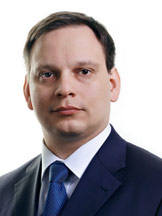 Сергей Александрович Лукин, Заместитель Генерального директора — Директор Департамента по работе с институциональными инвесторами Allianz Investments«Чем дальше, тем страньше и чудесатей...»Л.Кэрролл. «Алиса в Стране Чудес».С момента осознания себя в этом мире, я, как и все многомиллионное население нашей страны, с нетерпением жду Новый Год. Есть в этом вневозрастном празднике что-то загадочное, сказочное и таинственное.  Можно сказать, что сам праздник начинается где-то за два-три часа до полуночи и длится до того момента, когда на часах появляется ноль часов, ноль минут и ноль секунд. Странная дыра во времени между старым годом и новым, в которую мир проваливается, застывает где-то там - между прошлым и будущим - и в следующую же секунду исчезает. Наступает новый год, часы отмеряют время дальше: одна секунда, две, три… Ты ждал Новый Год, и вот он наступил,  наступил с ожиданием чего-то нового, с надеждой, что он будет лучше, чем прошедший.С пенсионной системой в нашей стране все не так, как с Новым Годом!  Все чего-то ждали, надеялись на лучшее, считали минуты, а получили совсем не то, о чем просили в письме к Деду Морозу.  Хотели получить железную дорогу, как у одного из самых крупных негосударственных пенсионных фондов, а выяснилось, что Дед Мороз вместо подарка «заморозил» пенсионные накопления. Невольно возникает ассоциация с «замороженными» счетами международных террористов  и опальных  олигархов за рубежом, но за что наказали застрахованных лиц непонятно. Вспоминается крик души в письме футбольного болельщика «Дедушка Мороз, я тебя, о чем просил? А ты что сделал?» Вот такое дело…Я понимаю, что все инициативы второй половины уходящего года продиктованы исключительным желанием навести порядок, повысить прозрачность, отладить механизмы, предоставить гарантии и защиту для будущих пенсионеров. Есть поговорка, что  благими намерениями вымощена дорога в ад, и нередко по этой дороге надо пройти. Есть в Москве шоссе Энтузиастов. Не все знают, что название свое оно получило, потому что по этой дороге заключенные шли на каторгу в Сибирь. Энтузиазма, чувствую, у граждан было хоть отбавляй. В наступающем году по этому шоссе придется пройти негосударственным пенсионным фондам. Наконец Фонды  получили ответ на вопрос, который сами себе давно задавали: «Акционированию быть!» Это один из тех случаев, когда не нужно спрашивать, так как ответ может быть совсем не тем, на который рассчитывали. Фонды существуют уже много лет, и сейчас установить, кто, в каком объеме является акционером какого НПФ при условии, что учредители входили, выходили, вносили, довносили, продавали, делили, присоединяли и т.д. – задача гораздо сложнее, чем понять, кто, кого, после кого родил из описания в книге, где про ад, кстати, и написано. Поводов для зависти нет, и понятно, что ничем другим Фонды ближайшие пару лет заниматься не будут. Вот такая история…Из моих воспоминаний о личных встречах с Дедом Морозом я помню, что для того, чтобы получить подарок, необходимо прочитать стишок, спеть песню или рассказать сказку. Эх, давно не встречались лично, есть у меня одна история про Пенсионную формулу, как ее называют старожилы. Вот уж загадка загадок! Во-первых, ее так никто толком и не видел, а те, кто видел, описывают ее каждый по–своему. Во-вторых, говорят, что формула та  будущее может предсказать с точностью до копейки. Я-то человек взрослый, и меня на такое не поймать, но на подарок от Деда Мороза история потянет, а если серьезно, то я  готов к защите диссертации по теме: «Практическая бесполезность расчета размера будущей пенсии по любой пенсионной  формуле». По моему разумению, в формуле для расчета пенсии нужно преимущественно складывать и умножать, но это невозможно в условиях, когда государство настроено только отнимать и делить. Конечно, любой гражданин с образованием начальной школы сможет поставить в формулу необходимые параметры дохода, возраста, стажа, планируемого срока службы в армии или ухода за детьми, выполнить основные математические действия и получить на выходе некую сумму. Результаты калькуляции могут вам даже понравиться. Красиво получается, если сумма будущей пенсии состоит из одинаковых цифр. Допустим, все число из пятерок или из троек с точностью до копейки. Для московского региона пенсия из семи семерок будет смотреться наиболее празднично и нарядно. Такую сумму можно показывать друзьям, опубликовать скриншот с расчетом пенсии в социальных сетях. В таком виде пенсия хорошо запоминается, а от проблем с памятью никто не застрахован. На этом практическая польза от расчета заканчивается, и дело не в том, что вы не можете точно прикинуть, сколько лет службы в армии у вас впереди или каков будет ваш будущий доход, дело в том, что через пару лет государство снова поменяет пенсионную формулу. Вот такая сказка...В надежде на чудо стоило бы и правда написать письмо Деду Морозу. Исходя из почтительного обращения «дед», я лично полагаю, что он уже на пенсии, и речь вовсе не идет про моего знакомого по фамилии Морозов. Хотя, написать стоит обоим, одно положить в морозилку, второе отправить почтой России. Интересно посмотреть, какое из писем дойдет раньше?Письмо в морозилку: «Уважаемый Дедушка Мороз, Сейчас я понимаю, что на пенсии Вы уже много лет и, судя по всему, пенсии на жизнь не хватает. Это объясняет, почему Вы приезжаете только один раз в год, да и ходите в одной и той же шубе уже много лет. Я как-то написал, что хочу получить набор «Юный химик», а получил карандаши. Я же не знал, что на пенсию можно только карандаши купить, маленький был, а теперь мне стало стыдно, что я еще что-то просил.  Одно радует, что Ваши дети Вас поддерживают, а внучка постоянно находится с Вами. Это правильное решение, и надеяться пенсионерам сейчас можно только на детей и внуков.С Вашим долголетием Вы - настоящая угроза бюджету Пенсионного фонда России! Здоровья Вам, долгих лет!»Письмо дембелю Морозу:«Привет, Мороз!Поздравляю, ты стал еще на один год ближе к пенсии! До ухода в армию я тебя спрашивал, чем будешь заниматься на гражданке, когда вернешься. Ты говорил, что год службы – это академ, и ты продолжишь учиться и закончишь-таки юридический. Когда мы пытались разобраться с федеральными законами для твоего диплома, ты недоумевал, что юрист не может понять, что написано, а уж как «простому человеку» разобраться? Стало еще веселее. Кстати, в нашем споре о том, кому отдать накопиловку, внезапно государство поставило точку: в следующем году – никому, а там посмотрим, поэтому предлагаю ничью. Думаю, еще успеешь оформить заявление и сохранить 6% отчислений. Сделать это нужно обязательно, только проверь, есть ли управляющий в списке, а то пенсионный фонд теперь работает не со всеми управляющими, а результаты работы, как ты понимаешь, никем не учитывались».Вот такие письма…